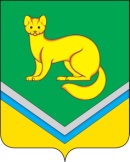 АДМИНИСТРАЦИЯСЕЛЬСКОГО ПОСЕЛЕНИЯ УНЪЮГАНОктябрьского районаХанты-Мансийского автономного округа-Югры      ПОСТАНОВЛЕНИЕот 24  июня  2022 г.                                                                                                                   № 188п. УнъюганОб утверждении административного регламента предоставления муниципальной услуги«Выдача разрешения на выполнение авиационных работ, парашютных прыжков, демонстрационных полетов воздушных судов, полетов беспилотных воздушных судов (за исключением полетов беспилотных воздушных судов с максимальной взлетной массой менее 0,25 кг), подъемов привязных аэростатов над территорией сельского поселения Унъюган, а также посадка (взлет) на расположенные в границах сельского поселения Унъюган площадки, сведения о которых не опубликованы в документах аэронавигационной информации»В соответствии со статьями 2, 11, 16 Воздушного кодекса Российской Федерации, Федеральным законом от 27.07.2010 № 210-ФЗ «Об организации предоставления государственных и муниципальных услуг», пунктом 49 Федеральных правил использования воздушного пространства Российской Федерации, утвержденных постановлением Правительства Российской Федерации от 11.03.2010 № 138, пунктом 40.5 Федеральных авиационных правил «Организация планирования использования воздушного пространства Российской Федерации», утвержденных приказом Минтранса России от 16.01.2012 № 6:1. Утвердить прилагаемый административный регламент предоставления муниципальной услуги «Выдача разрешения на выполнение авиационных работ, парашютных прыжков, демонстрационных полетов воздушных судов, полетов беспилотных воздушных судов (за исключением полетов беспилотных воздушных судов с максимальной взлетной массой менее 0,25 кг), подъемов привязных аэростатов над территорией сельского поселения Унъюган, а также посадка (взлет) на расположенные в границах сельского поселения Унъюган площадки, сведения о которых не опубликованы в документах аэронавигационной информации», согласно приложению.2. Постановление обнародовать и разместить на официальном сайте Администрации поселения в информационно – телекоммуникационной сети общего пользования (компьютерной сети «Интернет»).3. Постановление вступает в силу после его официального обнародования.4. Контроль за исполнением постановления оставляю за собой.Глава сельского поселения Унъюган								В.И. ДеркачПриложение к постановлению Администрации сельскогопоселения Унъюганот 24.06.2022 № 188Административный регламент предоставления муниципальной услуги «Выдача разрешения на выполнение авиационных работ, парашютных прыжков, демонстрационных полетов воздушных судов, полетов беспилотных воздушных судов (за исключением полетов беспилотных воздушных судов с максимальной взлетной массой менее 0,25 кг), подъемов привязных аэростатов над территорией сельского поселения Унъюган, а также посадка (взлет) на расположенные в границах сельского поселения Унъюган площадки, сведения о которых не опубликованы в документах аэронавигационной информации»1. Общие положенияПредмет регулирования административного регламента          1. Административный регламент предоставления муниципальной услуги «Выдача разрешения на выполнение авиационных работ, парашютных прыжков, демонстрационных полетов воздушных судов, полетов беспилотных воздушных судов (за исключением полетов беспилотных воздушных судов с максимальной взлетной массой менее 0,25 кг), подъемов привязных аэростатов над территорией сельского поселения Унъюган, а также посадка (взлет) на расположенные в границах сельского поселения Унъюган площадки, сведения о которых не опубликованы в документах аэронавигационной информации» (далее  Административный регламент, муниципальная услуга) устанавливает сроки и последовательность административных процедур и административных действий Администрации сельского поселения Унъюган (далее – Администрация поселения), а также формы контроля за предоставлением муниципальной услуги, порядок обжаловании действий (бездействий) должностных лиц и принимаемых ими решений, порядок его взаимодействия с заявителями, органами власти и организациями при предоставлении муниципальной услуги.Круг заявителей2. Получателями муниципальной услуги являются физические  и юридические лица, индивидуальные предприниматели (за исключением органов государственной власти), наделенные в установленном порядке правом на осуществление деятельности по использованию воздушного пространства (пользователи воздушного пространства) (далее - заявители). При предоставлении муниципальной услуги от имени заявителя вправе обратиться его представитель, действующий в силу закона или основании доверенности.Требования к порядку информирования о правилах предоставления муниципальной услуги3. Информирование по вопросам предоставления муниципальной услуги, в том числе о сроках и порядке ее предоставления осуществляется специалистами отдела обеспечения жизнедеятельности и управления муниципальным имуществом (далее – специалисты Отдела) Администрации поселения в следующих формах (по выбору заявителя):- устной (при личном обращении заявителя и по телефону);- письменной (при письменном обращении заявителя по почте, электронной почте, факсу);- на информационном стенде уполномоченного органа в форме информационных (текстовых) материалов;- в форме информационных (мультимедийных) материалов в информационно-телекоммуникационной сети «Интернет»: - на официальном сайте Администрации сельского поселения Унъюган – http://  www.unyugan.ru// (далее – официальный сайт);- в федеральной государственной информационной системе «Единый портал государственных и муниципальных услуг (функций)» www.gosuslugi.ru (далее – Единый портал);- в региональной информационной системе Ханты-Мансийского автономного округа – Югры «Портал государственных и муниципальных услуг (функций) Ханты-Мансийского автономного округа – Югры» 86.gosuslugi.ru (далее – региональный портал).Информирование о ходе предоставления муниципальной услуги осуществляется специалистами Отдела в следующих формах (по выбору заявителя):- устной (при личном обращении заявителя и по телефону);- письменной (при письменном обращении заявителя по почте, электронной почте, факсу).В случае устного обращения (лично или по телефону) заявителя (его представителя) специалисты Отдела осуществляют устное информирование (соответственно лично или по телефону) обратившегося за информацией заявителя. Устное информирование осуществляется не более 15 минут.При невозможности специалиста, принявшего звонок, самостоятельно ответить на поставленные вопросы, телефонный звонок переадресовывается (переводится) на другого специалиста или  сообщается телефонный номер, по которому можно получить необходимую информацию.В случае если для ответа требуется более продолжительное время, специалист, осуществляющий устное информирование, может предложить заявителю направить в уполномоченный орган обращение о предоставлении письменной консультации по порядку предоставления муниципальной услуги и о ходе предоставления муниципальной услуги, либо назначить другое удобное для заявителя время для устного информирования.При консультировании по письменным обращениям ответ на обращение направляется заявителю в срок, не превышающий 30 календарных дней с момента регистрации обращения.При консультировании заявителей о ходе предоставления муниципальной услуги в письменной форме информация направляется в срок, не превышающий 3 рабочих дней.Для получения информации по вопросам предоставления муниципальной услуги, в том числе о ходе предоставления муниципальной услуги посредством Единого и регионального порталов заявителям необходимо использовать адреса в информационно-телекоммуникационной сети «Интернет», указанные в настоящем пункте.Информирование заявителей о порядке предоставления муниципальной услуги в многофункциональном центре предоставления государственных и муниципальных услуг (далее также – МФЦ), а также по иным вопросам, связанным с предоставлением муниципальной услуги, осуществляется МФЦ в соответствии с заключенным соглашением и регламентом работы МФЦ.4. Информация по вопросам предоставления муниципальной услуги, в том числе о ходе, сроках и порядке ее предоставления, размещенная на Едином и региональном порталах, на официальном сайте уполномоченного органа, предоставляется заявителю бесплатно.Доступ к информации по вопросам предоставления муниципальной услуги, в том числе о ходе, сроках и порядке ее предоставления, осуществляется без выполнения заявителем каких-либо требований, в том числе без использования программного обеспечения, установка которого на технические средства заявителя требует заключения лицензионного или иного соглашения с правообладателем программного обеспечения, предусматривающего взимание платы, регистрацию или авторизацию заявителя или предоставление им персональных данных.5. Способы получения информации заявителями о местах нахождения и графиках работы многофункциональных центров, территориальных органов федеральных органов исполнительной власти, органов местного самоуправления муниципальных образований Ханты-Мансийского автономного округа – Югры, участвующих в предоставлении муниципальной услуги, или в ведении которых находятся документы и (или) информация, получаемые по межведомственному запросу:1) информация о местах нахождения, графиках работы, адресах официальных сайтов и контактные телефоны многофункциональных центров и их территориально обособленных структурных подразделений размещена на портале многофункциональных центров Ханты-Мансийского автономного округа – Югры https://mfc.admhmao.ru/.6. На информационных стендах в местах предоставления муниципальной услуги, в информационно-телекоммуникационной сети «Интернет» (на официальном сайте, на Едином и региональном порталах) размещается следующая информация: - справочная информация (место нахождения, график работы, справочные телефоны, адреса официального сайта и электронной почты уполномоченного органа и его структурного подразделения, участвующего в предоставлении муниципальной услуги);- перечень нормативных правовых актов, регулирующих предоставление муниципальной услуги;- досудебный (внесудебный) порядок обжалования решений и действий (бездействия) уполномоченного органа, МФЦ, а также их должностных лиц, муниципальных служащих, работников;- бланки заявлений о предоставлении муниципальной услуги и образцы их заполнения.В случае внесения изменений в порядок предоставления муниципальной услуги специалист Отдела в срок, не превышающий  5 рабочих дней  со дня вступления в силу таких изменений, обеспечивает размещение информации в информационно-телекоммуникационной сети «Интернет» (на официальном сайте уполномоченного органа, на региональном портале) и на информационных стендах, находящихся в местах предоставления муниципальной услуги.2. Стандарт предоставления муниципальной услугиНаименование муниципальной услуги7. Выдача разрешения на выполнение авиационных работ, парашютных прыжков, демонстрационных полетов воздушных судов, полетов беспилотных воздушных судов (за исключением полетов беспилотных воздушных судов с максимальной взлетной массой менее 0,25 кг), подъемов привязных аэростатов над территорией сельского поселения Унъюган, а также посадка (взлет) на расположенные в границах сельского поселения Унъюган площадки, сведения о которых не опубликованы в документах аэронавигационной информации.Наименование органа местного самоуправления, предоставляющего муниципальную услугу8. Органом, предоставляющим муниципальную услугу, является Администрация сельского поселения Унъюган (далее – уполномоченный орган).Непосредственное предоставление муниципальной услуги осуществляет структурное подразделение Администрации  поселения – отдел обеспечения жизнедеятельности и управления муниципальным имуществом Администрации сельского поселения Унъюган.За предоставлением муниципальной услуги заявитель может обратиться в МФЦ.При предоставлении муниципальной услуги уполномоченный орган осуществляет межведомственное информационное взаимодействие с: территориальным органом Федеральной налоговой службы Межрайонная ИФНС России № 3 по Ханты-Мансийскому автономному округу – Югре (далее – ФНС России), МФЦ, территориальным органом федерального органа исполнительной власти, осуществляющего функции по оказанию государственных услуг и управлению государственным имуществом в сфере воздушного транспорта (гражданской авиации), использования воздушного пространства Российской Федерации.В соответствии с требованиями пункта 3 части 1 статьи 7 Федерального закона от 27.07.2010 № 210-ФЗ «Об организации предоставления государственных и муниципальных услуг» (далее – Федеральный закон № 210-ФЗ) запрещается требовать от заявителя осуществления действий, в том числе согласований, необходимых для получения муниципальной услуги и связанных с обращением в иные государственные органы, органы местного самоуправления, организации, за исключением получения услуг и получения документов и информации, предоставляемых в результате предоставления таких услуг, включенных в Перечень услуг, которые являются необходимыми и обязательными для предоставления муниципальных услуг, утвержденный решением Совета депутатов сельского поселения Унъюган от 05.12.2014 №33 «Об утверждении перечня услуг, которые являются необходимыми и обязательными для предоставления органами местного самоуправления сельского поселения Унъюган муниципальных услуг, и порядка определения размера платы за их оказание».Описание результата предоставления муниципальной услуги9. Результатом предоставления муниципальной услуги являются выдача (направление) заявителю:а) выдача (направление) заявителю разрешения на выполнение авиационных работ, парашютных прыжков, демонстрационных полетов воздушных судов, полетов беспилотных воздушных судов (за исключением полетов беспилотных воздушных судов с максимальной взлетной массой менее 0,25 кг), подъемов привязных аэростатов над территорией сельского поселения Унъюган,  а также посадка (взлет) на расположенные в границах сельского поселения Унъюган площадки, сведения о которых не опубликованы в документах аэронавигационной информации (далее – разрешение);б) выдача (направление) заявителю решения об отказе в предоставлении муниципальной услуги, которое должно быть мотивированным, содержать ссылки на нормы действующего законодательства и разъяснять возможность обжалования отказа.Результат предоставления муниципальной услуги оформляется в форме письма на официальном бланке Администрации сельского поселения Унъюган, за подписью главы сельского поселения Унъюган, либо лица, исполняющего его обязанности (приложение  2, 3).Срок предоставления муниципальной услуги10. Общий срок предоставления муниципальной услуги составляет не более 30 календарных дней со дня регистрации заявления о предоставлении муниципальной услуги (далее также – запрос) в уполномоченном органе.В срок предоставления муниципальной услуги входит срок:- направления межведомственных запросов в органы, участвующие в предоставлении муниципальной услуги, и получения на них ответов;- подготовки проекта документа, являющегося результатом предоставления муниципальной услуги;- выдачи (направления) документа, являющегося результатом предоставления муниципальной услуги заявителю.Срок выдачи (направления) документов, являющихся результатом предоставления муниципальной услуги, составляет 1 рабочий день со дня оформления документа, являющегося результатом предоставления муниципальной услуги.В случае обращения заявителя за получением муниципальной услуги в МФЦ срок предоставления муниципальной услуги исчисляется со дня передачи документов из МФЦ в уполномоченный орган.Нормативные правовые акты, регулирующие предоставление муниципальной услуги 11. Актуальный перечень нормативных правовых актов, регулирующих предоставление муниципальной услуги (с указанием их реквизитов и источников официального опубликования), размещается на официальном сайте, на Едином и региональном порталах.Исчерпывающий перечень документов, необходимых в соответствии с нормативными правовыми актами для предоставления муниципальной услуги и услуг, которые являются необходимыми и обязательными для предоставления муниципальной услуги12. Исчерпывающий перечень документов, необходимых в соответствии с законодательными и иными нормативными правовыми актами для предоставления муниципальной услуги, которые заявитель должен предоставить самостоятельно:1) для получения муниципальной услуги заявители направляют не позднее 10 рабочих дней до планируемых сроков выполнения полетов заявление о выдаче разрешения по форме согласно приложению  1 к настоящему Административному регламенту;2) копии документов, удостоверяющие личность гражданина Российской Федерации (подтверждающие полномочия представителя заявителя, а также удостоверяющие личность представителя заявителя, в случае если интересы заявителя представляет представитель заявителя);3) копии учредительных документов, если заявителем является юридическое лицо;4) проект порядка выполнения авиационных работ, десантирования парашютистов с указанием времени, места, высоты выброски и количества подъемов воздушного судна, порядка выполнения подъемов привязных аэростатов с указанием времени, места, высоты подъема привязных аэростатов, полета беспилотных воздушных судов (за исключением полетов беспилотных воздушных судов с максимальной взлетной массой менее 0,25 кг), с указанием места расположения площадки посадки (взлета), маршрутов подхода и отхода к месту выполнения авиационной деятельности; 5) договор с третьим лицом на выполнение заявленных авиационных работ; 6) копии документов, удостоверяющих личность граждан, входящих в состав авиационного персонала, допущенного к летной и технической эксплуатации заявленных типов воздушных судов;  7) копия свидетельства о государственной регистрации воздушного судна или постановке его на государственный учет;8) копии договоров обязательного страхования ответственности в соответствии с требованиями Воздушного кодекса Российской Федерации или копии полисов (сертификатов) к данным договорам;9) копия пилотского свидетельства;10) копия медицинского заключения, выданного Врачебно-летной экспертной комиссией;11) копия сертификата летной годности воздушного судна с картой данных воздушного судна;12) проекты: - порядка выполнения авиационных работ либо раздел руководства по производству полетов, включающий в себя особенности выполнения заявленных видов авиационных работ (в случае получения разрешения на выполнение авиационных работ);- порядка выполнения десантирования парашютистов с указанием времени, места, высоты выброски и количества подъемов воздушного судна (в случае получения разрешения на выполнение парашютных прыжков);- порядка выполнения подъемов привязных аэростатов с указанием времени, места, высоты подъема привязных аэростатов в случае осуществления подъемов на высоту свыше пятидесяти метров (в случае получения разрешения на выполнение подъемов привязных аэростатов);13) схему расположения площадок в границах населенных пунктов, сведения о которых не опубликованы в документах аэронавигационной информации, где планируются посадки (взлеты);14) копию документа, подтверждающего обязательное страхование ответственности эксплуатанта при авиационных работах  в соответствии со статьей 135 Воздушного кодекса Российской Федерации (предоставляется в случае, если заявителем запрашивается разрешение на выполнение авиационных работ);15) согласие правообладателя земельного участка в случае, если десантирование парашютистов, подъем привязанного аэростата либо посадка (взлет) воздушного судна, будет производиться на земельный участок, находящийся в собственности или ином законном праве данного лица;16) согласие правообладателя земельного участка в случае, если полеты беспилотных летательных аппаратов заявитель планирует производить над земельным участком, находящийся в собственности или ином законном праве данного лица. Согласие не требуется, если полеты беспилотных летательных аппаратов производятся для государственных или муниципальных нужд.Вышеуказанные документы представляются заявителем в зависимости от планируемого к выполнению вида авиационной деятельности в виде заверенных копий (за исключением заявлений). На указанных копиях документов на каждом листе такого документа заявителем проставляются: отметка «копия верна», подпись с расшифровкой, печать (при наличии) (для юридических лиц, индивидуальных предпринимателей).13. Исчерпывающий перечень документов, необходимых в соответствии с законодательными и иными нормативными правовыми актами для предоставления муниципальной услуги, запрашиваемых и получаемых в порядке межведомственного информационного взаимодействия:- выписка из ЕГРЮЛ, выписка из ЕГРИП (сведения, содержащиеся в ЕГРЮЛ, ЕГРИП предоставляются ФНС России), - положительное заключение территориального органа федерального органа исполнительной власти, осуществляющего функции по оказанию государственных услуг и управлению государственным имуществом в сфере воздушного транспорта (гражданской авиации), использования воздушного пространства Российской Федерации о возможности использования воздушного пространства заявителем (предоставляется Федеральным агентством воздушного транспорта); - выписка из ЕГРП, содержащая общедоступные сведения о зарегистрированных правах на воздушные суда и сделок с ними (предоставляется Федеральным агентством воздушного транспорта), - сертификат (свидетельство) эксплуатанта на выполнение авиационных работ вместе с приложением к нему/сертификат (свидетельство) эксплуатанта для осуществления коммерческих воздушных перевозок вместе с приложением к нему/свидетельство эксплуатанта авиации общего назначения вместе с приложением к нему (выдается территориальным органом уполномоченного органа в области гражданской авиации).Указанные документы могут быть представлены заявителем по собственной инициативе. Непредставление заявителем документов и информации, которые он вправе представить по собственной инициативе, не является основанием для отказа ему в предоставлении муниципальной услуги.14. Требования к документам, необходимым для предоставления муниципальной услуги.Заявление о предоставлении муниципальной услуги, представляется по форме, приведенной в приложении  1 к Административному регламенту.Документы, представляемые заявителем в целях предоставления муниципальной услуги:- должны соответствовать требованиям, установленным законодательством Российской Федерации и отражать информацию, необходимую для предоставления муниципальной услуги;- тексты документов должны быть написаны разборчиво, наименования юридических лиц должны быть написаны без сокращения, с указанием их мест нахождения. Фамилии, имена и отчества физических лиц, адреса их мест жительства должны быть написаны полностью.В заявлении о предоставлении муниципальной услуги заявитель указывает способ выдачи (направления) ему документов, являющихся результатом предоставления муниципальной услуги.Форму заявления о предоставлении муниципальной услуги заявитель может получить:на информационном стенде в месте предоставления муниципальной услуги;у специалиста уполномоченного органа;у работника МФЦ;посредством информационно-телекоммуникационной сети «Интернет» на официальном сайте, Едином и региональном порталах.15. Способы направления документов, необходимых для предоставления муниципальной услуги:посредством почтовой связи на адрес уполномоченного органа;путем личного вручения либо через уполномоченного представителя или посредством курьерской доставки;через МФЦ;посредством электронной почты на электронный адрес уполномоченного органа.16. В соответствии с пунктами 1, 2, 4, 5 части 1 статьи 7 Федерального закона  № 210-ФЗ запрещается требовать от заявителей:1) представления документов и информации или осуществления действий, представление или осуществление которых не предусмотрено нормативными правовыми актами, регулирующими отношения, возникающие в связи с предоставлением муниципальной услуги;2) представления документов и информации, в том числе подтверждающих внесение заявителем платы за предоставление муниципальной услуги, которые находятся в распоряжении органов, предоставляющих государственные услуги, органов, предоставляющих муниципальные услуги, иных государственных органов, органов местного самоуправления либо подведомственных государственным органам или органам местного самоуправления организаций, участвующих в предоставлении предусмотренных частью 1 статьи 1 Федерального закона № 210-ФЗ государственных и муниципальных услуг, в соответствии с нормативными правовыми актами Российской Федерации, нормативными правовыми актами Ханты-Мансийского автономного округа – Югры, муниципальными правовыми актами, за исключением документов, включенных в определенный частью 6 статьи 7 Федерального закона № 210-ФЗ перечень документов. Заявитель вправе представить указанные документы и информацию в орган, предоставляющий муниципальную услугу, по собственной инициативе;3) представления документов и информации, отсутствие и (или) недостоверность которых не указывались при первоначальном отказе в приеме документов, необходимых для предоставления муниципальной услуги, либо в предоставлении муниципальной услуги, за исключением случаев, предусмотренных подпунктами «а» - «г» пункта 4 части 1 статьи 7 Федерального закона № 210-ФЗ;4) предоставления на бумажном носителе документов и информации, электронные образы которых ранее были заверены в соответствии с пунктом 7.2 части 1 статьи 16 Федерального закона № 210-ФЗ, за исключением случаев, если нанесение отметок на такие документы либо их изъятие является необходимым условием предоставления муниципальной услуги, и иных случаев, установленных федеральными законами.Исчерпывающий перечень оснований для отказа в приеме документов,необходимых для предоставления муниципальной услуги17. Основания для отказа в приеме документов, необходимых для предоставления муниципальной услуги, законодательством Российской Федерации и Ханты-Мансийского автономного округа – Югры не предусмотрены.Исчерпывающий перечень оснований для приостановленияили отказа в предоставлении муниципальной услуги18. Основания для приостановления предоставления муниципальной услуги законодательством Российской Федерации и Ханты-Мансийского автономного округа – Югры не предусмотрены.19. Основания для отказа в предоставлении муниципальной услуги:- заявление о выдаче разрешения направлено с нарушением сроков, указанных в подпункте 1 пункта 12 Административного регламента;- непредставление документов, обязанность по представлению которых возложена на заявителя;- заявленный вид деятельности не является авиационными работами, парашютными прыжками, демонстрационными полетами воздушных судов, полетами беспилотных воздушных судов (за исключением полетов беспилотных воздушных судов с максимальной взлетной массой менее 0,25 кг), подъемом привязных аэростатов, а также если сведения о площадках посадки (взлета), расположенные на территории сельского поселения Унъюган, опубликованы в документах аэронавигационной информации;- авиационные работы, парашютные прыжки, демонстрационные полеты воздушных судов, полеты беспилотных воздушных судов (за исключением полетов беспилотных воздушных судов с максимальной взлетной массой менее 0,25 кг), подъемы привязных аэростатов заявитель планирует выполнять не над территорией сельского поселения Унъюган, а также если площадки посадки (взлета) расположены вне границ населенного пункта;- авиационные работы, парашютные прыжки, демонстрационные полеты воздушных судов, полеты беспилотных воздушных судов (за исключением полетов беспилотных воздушных судов с максимальной взлетной массой менее 0,25 кг), подъемы привязных аэростатов заявитель планирует выполнять в запретной зоне, установленной Министерством транспорта Российской Федерации, в которой пользователи воздушного пространства обязаны для использования воздушного пространства в случаях, не предусмотренных пунктом 39 Федеральных авиационных правил «Организация планирования использования воздушного пространства Российской Федерации», утвержденных приказом Минтранса России от 16.01.2012 № 6, получить разрешение лиц, в интересах которых установлены такие зоны;- наличие ранее выданного иным заявителям разрешения, в котором совпадает место, время и срок заявленного вида деятельности.Порядок, размер и основания взимания государственной пошлины или иной платы, взимаемой за предоставление муниципальной услуги20. Взимание государственной пошлины или иной платы за предоставление муниципальной услуги законодательством не предусмотрено.Максимальный срок ожидания в очереди при подаче запроса о предоставлении муниципальной услуги и при получении результата предоставления муниципальной услуги21. Максимальный срок ожидания в очереди при подаче заявления о предоставлении муниципальной услуги и при получении результата предоставления муниципальной услуги составляет не более 15 минут.Срок регистрации запроса заявителя о предоставлении муниципальной услуги22. Заявления, поступившие в адрес уполномоченного органа подлежат обязательной регистрации в течение 1 рабочего дня с момента поступления в уполномоченный орган.В случае личного обращения заявителя с заявлением в уполномоченный орган, такое заявление подлежит обязательной регистрации в течение 15 минут.Срок и порядок регистрации заявления о предоставлении муниципальной услуги работниками МФЦ осуществляется в соответствии с регламентом работы МФЦ.Требования к помещениям, в которых предоставляетсямуниципальная услуга, к залу ожидания, местам для заполнения запросов о предоставлении муниципальной услуги, размещению и оформлению визуальной, текстовой и мультимедийной информации о порядке предоставления муниципальной услуги23. Вход в здание, в котором предоставляется муниципальная услуга, должен быть расположен с учетом пешеходной доступности для заявителей от остановок общественного транспорта, оборудован информационными табличками (вывесками), содержащими информацию о наименовании органа, предоставляющего муниципальную услугу, местонахождении, режиме работы, а также о справочных телефонных номерах. Вход и выход из помещения для предоставления муниципальной услуги должны быть оборудованы пандусами, расширенными проходами, позволяющими обеспечить беспрепятственный доступ инвалидов. Лестницы, находящиеся по пути движения в помещение для предоставления муниципальной услуги, должны быть оборудованы контрастной маркировкой крайних ступеней, поручнями с двух сторон. Помещения, в которых предоставляется муниципальная услуга, должны соответствовать санитарно-эпидемиологическим требованиям, правилам пожарной безопасности, нормам охраны труда. Помещения, в которых предоставляется муниципальная услуга, должны быть оборудованы соответствующими информационными стендами, вывесками, указателями.Места предоставления муниципальной услуги должны соответствовать требованиям к местам обслуживания маломобильных групп населения, к внутреннему оборудованию и устройствам в помещении, к санитарно-бытовым помещениям для инвалидов, к путям движения в помещении и залах обслуживания, к лестницам и пандусам в помещении.Зал ожидания должен соответствовать комфортным условиям для заявителей, быть оборудован информационными стендами, стульями, столами, обеспечен бланками заявлений, письменными принадлежностями.Информационные стенды размещаются на видном, доступном для заявителей месте и призваны обеспечить заявителя исчерпывающей информацией. Стенды должны быть оформлены в едином стиле, надписи сделаны черным шрифтом на белом фоне. Оформление визуальной, текстовой информации о порядке предоставления муниципальной услуги должно соответствовать оптимальному зрительному восприятию этой информации заявителями. На информационных стендах, информационном терминале и в информационно-телекоммуникационной сети «Интернет» размещается информация, указанная в пункте 6 Административного регламента.Каждое рабочее место специалиста, участвующего в предоставлении муниципальной услуги, оборудуется персональным компьютером с возможностью доступа:- к необходимым информационным базам данных, позволяющим своевременно и в полном объеме получать справочную информацию по вопросам предоставления услуги;- к печатающим и сканирующим устройствам, позволяющим организовать предоставление муниципальной услуги оперативно и в полном объеме.Показатели доступности и качества муниципальной услуги24. Показатели доступности:- доступность информирования заявителей о порядке предоставления муниципальной услуги, в том числе о ходе предоставления муниципальной услуги, в форме устного или письменного информирования;- доступность заявителей к форме заявления о предоставлении муниципальной услуги, размещенной на Едином и региональном порталах, в том числе с возможностью его копирования и заполнения;- бесплатность предоставления муниципальной услуги;- возможность получения заявителем муниципальной услуги в МФЦ.25. Показателями качества муниципальной услуги являются:- соблюдение специалистами уполномоченного органа, предоставляющими муниципальную услугу, сроков предоставления муниципальной услуги;- соблюдение времени ожидания в очереди при подаче заявления о предоставлении муниципальной услуги и при получении результата предоставления муниципальной услуги;- отсутствие обоснованных жалоб заявителей на качество предоставления муниципальной услуги, действия (бездействие) должностных лиц и решений, принимаемых (осуществляемых) в ходе предоставления муниципальной услуги.Иные требования, в том числе учитывающие особенностипредоставления муниципальной услуги в электронной форме  26. Муниципальная услуга в электронной форме с использованием Единого портала не предоставляется.  27. Посредством Единого портала заявителю обеспечивается:  - получение информации о порядке и сроках предоставления муниципальной услуги;  - досудебное (внесудебное) обжалование действий (бездействия) и решений, принятых (осуществляемых) в ходе предоставления муниципальной услуги.  Доступ к информации о порядке и сроках предоставления муниципальной услуги, размещенной на Едином портале и официальном сайте, предоставляется заявителю бесплатно.  На официальном сайте, Едином портале размещены образцы заполнения электронной формы запроса.  Заявителям обеспечивается возможность оценить доступность и качество муниципальной услуги в МФЦ.3. Состав, последовательность и сроки выполнения административных процедур (действий), требования к порядку их выполнения, в том числе особенности выполнения административных процедур (действий) в электронной форме, а также особенности выполнения административных процедур (действий) в МФЦ28. Предоставление муниципальной услуги включает в себя следующие административные процедуры:- прием и регистрация заявления о предоставлении муниципальной услуги;- формирование и направление межведомственных запросов в органы, участвующие в предоставлении муниципальной услуги, получение ответов на них;- рассмотрение заявления и прилагаемых к нему документов, принятие решения о предоставлении муниципальной услуги или об отказе в её предоставлении;- выдача (направление) заявителю документов, являющихся результатом предоставления муниципальной услуги.Прием и регистрация заявления о предоставлении муниципальной услуги29. Основанием для начала административной процедуры является поступление заявления в уполномоченный орган.Должностным лицом, ответственным за прием и регистрацию заявления о предоставлении муниципальной услуги, является специалист уполномоченного органа, ответственный за предоставление муниципальной услуги.Содержание административных действий, входящих в состав административной процедуры: прием и регистрация заявления о предоставлении муниципальной услуги, при личном обращении также выдача расписки, составленной в двух экземплярах, один из которых вручается заявителю, другой – приобщается к принятым документам; при поступлении заявления о предоставлении муниципальной услуги в форме электронного документа – направление заявителю уведомления, содержащего входящий регистрационный номер заявления, дату получения уполномоченным органом указанного запроса и прилагаемых к нему документов, а также перечень наименований файлов, представленных в форме электронных документов, с указанием их объема.Максимальный срок выполнения административной процедуры: регистрация заявления осуществляется в сроки, установленные пунктом 22 Административного регламента.Критерием принятия решения о приеме и регистрации заявления является наличие заявления о предоставлении муниципальной услуги и прилагаемых к нему документов.Результатом выполнения данной административной процедуры является зарегистрированное заявление о предоставлении муниципальной услуги.Способ фиксации результата выполнения административной процедуры: факт регистрации заявления о предоставлении муниципальной услуги фиксируется в журнале регистрации заявлений с проставлением в заявлении отметки о регистрации.Зарегистрированное заявление о предоставлении муниципальной услуги и прилагаемые к нему документы передаются специалисту уполномоченного органа, ответственному за формирование, направление межведомственных запросов.Заявление о предоставлении муниципальной услуги, поступившее в МФЦ, передается в уполномоченный орган в срок, установленный соглашением между МФЦ и уполномоченным органом.Формирование и направление межведомственных запросов в органы, участвующие в предоставлении муниципальной услуги, получение ответов на них30. Основанием для начала административной процедуры является непредставление заявителем документов, указанных в пункте 13 Административного регламента, которые он вправе предоставить по собственной инициативе.Должностным лицом, ответственным за формирование и направление межведомственных запросов, получение на них ответов, является специалист уполномоченного органа.Содержание административных действий, входящих в состав административной процедуры: проверка представленных документов на соответствие перечню, указанному в пункте 12 Административного регламента; проверка представленных документов на наличие или отсутствие оснований для отказа в предоставлении муниципальной услуги, указанных в пункте 19 Административного регламента; формирование и направление межведомственных запросов в органы, участвующие в предоставлении муниципальных услуг, в случае отсутствия документов, которые заявитель вправе предоставить по собственной инициативе, – в течение 1 рабочего дня со дня поступления заявления специалисту, ответственному за формирование, направление межведомственных запросов.Срок получения ответа на межведомственные запросы составляет – 5 рабочих дней со дня поступления межведомственного запроса в орган или организацию, предоставляющие документ или информацию.Непредставление (несвоевременное представление) органом или организацией по межведомственному запросу документов и информации, не может являться основанием для отказа в предоставлении муниципальной услуги.Критерием для принятия решения о направлении межведомственных запросов является непредставление заявителем документов, указанных в пункте 13 Административного регламента, которые он вправе предоставить по собственной инициативе, а также отсутствие оснований для отказа в предоставлении муниципальной услуги, указанных в пункте 19 Административного регламента.Максимальный срок выполнения административной процедуры: 1 рабочий день со дня поступления зарегистрированного заявления о предоставлении муниципальной услуги и прилагаемых к нему документов к специалисту, ответственному за формирование, направление межведомственных запросов.Результатами выполнения данной административной процедуры являются: полученные ответы на межведомственные запросы, содержащие документы или сведения из них, указывающие на отсутствие (наличие) оснований для отказа в предоставлении муниципальной услуги, указанные в пункте 19 Административного регламента.Способ фиксации результата выполнения административной процедуры: регистрация полученного ответа на межведомственный запрос в Системе исполнения регламентов (СИР).Рассмотрение заявления и прилагаемых к нему документов, принятие решения о предоставлении муниципальной услуги или об отказе в её предоставлении31. Основанием для начала административной процедуры является поступление в уполномоченный орган зарегистрированного заявления о предоставлении муниципальной услуги с приложенными к нему документами и полученного ответа на межведомственный запрос (в случае направления).Содержание административных действий, входящих в состав административной процедуры:- рассмотрение заявления и представленных документов на предмет наличия (отсутствия) документов, указанных в пункте 12 Административного регламента, а также документов, которые заявитель имеет право представить по собственной инициативе;- принятие решения о предоставлении муниципальной услуги или об отказе в её предоставлении;- оформление документов, являющихся результатом предоставления муниципальной услуги;- подписание документов, являющихся результатом предоставления муниципальной услуги.Максимальный срок выполнения административной процедуры – 1 (один) рабочий день.Сведения о должностных лицах, ответственных за выполнение административных действий, входящих в состав административной процедуры:- ответственным за рассмотрение заявления и прилагаемых к нему документов, за оформление документов, являющихся результатом предоставления муниципальной услуги является специалист уполномоченного органа;- ответственным за принятие решения о предоставлении муниципальной услуги или об отказе в её предоставлении, за подписание документа, являющегося результатом предоставления муниципальной услуги является глава сельского поселения Унъюган, либо лицо, исполняющее его обязанности.Критерий принятия решения о предоставлении или об отказе в предоставлении муниципальной услуги: наличие или отсутствие оснований для отказа в предоставлении муниципальной услуги.Результат выполнения административной процедуры: подписанное разрешение либо подписанное мотивированное решение об отказе в выдаче разрешения.Способ фиксации результата выполнения административной процедуры: документ, являющийся результатом предоставления муниципальной услуги, регистрируется в журнале регистрации выданных разрешений.Документ, являющийся результатом предоставления муниципальной услуги, передается специалисту, ответственному за направление (выдачу) заявителю результата предоставления муниципальной услуги.В случае указания заявителем о выдаче результата предоставления муниципальной услуги в МФЦ (отображается в заявлении о предоставлении муниципальной услуги), специалист уполномоченного органа, ответственный за предоставление муниципальной услуги, в день регистрации документов, являющихся результатом предоставления муниципальной услуги, обеспечивает их передачу в МФЦ в соответствии с соглашением о взаимодействии с МФЦ.Выдача (направление) заявителю документов, являющихся результатом предоставления муниципальной услуги32. Основанием для начала исполнения административной процедуры является поступление документа, являющегося результатом предоставления муниципальной услуги, к специалисту уполномоченного органа, ответственному за направление (выдачу) заявителю результата предоставления муниципальной услуги.Должностным лицом, ответственным за направление (выдачу) результата предоставления муниципальной услуги, является специалист уполномоченного органа, ответственный за направление (выдачу) заявителю результата предоставления муниципальной услуги.Содержание административного действия, входящего в состав административной процедуры: выдача (направление) заявителю документов, являющихся результатом предоставления муниципальной услуги.Критерием принятия решения о направлении результата муниципальной услуги является наличие оформленного документа, являющегося результатом предоставления муниципальной услуги.В случае представления заявления в МФЦ, документ, являющийся результатом предоставления муниципальной услуги, направляется в МФЦ, если иной способ его получения не указан заявителем. Результатом выполнения административной процедуры является:выдача заявителю документа, являющегося результатом предоставления муниципальной услуги, в уполномоченном органе или в МФЦ; направление документа, являющегося результатом предоставления муниципальной услуги, заявителю почтой заказным письмом с уведомлением по почтовому адресу, указанному заявителем для этой цели в заявлении;направление документа, являющегося результатом предоставления муниципальной услуги в электронной форме  на электронную почту заявителя.Максимальный срок выполнения административного действия – в день оформления документа, являющегося результатом предоставления муниципальной услуги.Способ фиксации результата выполнения административной процедуры:в случае выдачи документов, являющихся результатом предоставления муниципальной услуги, лично заявителю, запись о выдаче документов заявителю, подтверждается подписью заявителя в журнале регистрации выданных разрешений;в случае направления заявителю документов, являющихся результатом предоставления муниципальной услуги, почтой, получение заявителем документов подтверждается уведомлением о вручении;в случае выдачи документов, являющихся результатом предоставления муниципальной услуги, в МФЦ, запись о выдаче документов заявителю отображается в соответствии с порядком ведения документооборота, принятым в МФЦ;в случае направления документов, являющихся результатом предоставления муниципальной услуги, на электронную почту заявителя – прикрепление электронного уведомления о доставке сообщения.Порядок осуществления в электронной форме, в том числе с использованием Единого портала, административных процедур (действий)  в соответствии с положениями статьи 10 Федерального закона № 210-ФЗ 33.	На Едином портале размещается информация о муниципальной услуге, рекомендуемая форма заявления (запроса).34.	Прием и формирование заявления (запроса) о предоставлении муниципальной услуги в электронной форме посредством Единого портала не осуществляется.35.	Запись на прием в уполномоченный орган для подачи заявления (запроса) с использованием Единого портала не осуществляется.36.  Получение сведений о ходе выполнения заявления (запроса) с использованием Единого портала не осуществляется. 37. Заявителю обеспечивается возможность оценить доступность и качество предоставления муниципальной услуги в МФЦ.38. Результат предоставления государственной услуги с использованием Единого портала  не предоставляется.Порядок исправления допущенных опечаток и ошибок в выданных в результате предоставления муниципальной услуги документах39. Основанием для исправления допущенных опечаток и ошибок в выданных в результате предоставления муниципальной услуги документах является направление заявителем в уполномоченный орган в произвольной форме заявления об исправлении допущенных опечаток и ошибок (далее – заявление).Должностное лицо уполномоченного органа рассматривает заявление, представленное заявителем, и проводит проверку указанных в заявлении сведений в срок, не превышающий двух рабочих дней со дня регистрации соответствующего заявления.В случае выявления допущенных опечаток и ошибок в выданных документах должностное лицо уполномоченного органа осуществляет исправление в срок, не превышающий пяти рабочих дней с даты регистрации соответствующего заявления.В случае отсутствия опечаток и ошибок в выданных документах должностное лицо уполномоченного органа письменно сообщает заявителю об отсутствии таких опечаток и ошибок в срок, не превышающий пяти рабочих дней с даты регистрации соответствующего заявления.Выдача (направление) исправленного документа или отказа заявителю осуществляется специалистом уполномоченного органа способом, определенным заявителем при обращении об исправлении ошибок.Оригинал документа, в котором содержится опечатка и ошибка, после выдачи заявителю документа с исправленными опечатками и ошибками не подлежит возвращению заявителю.Особенности выполнения административных процедур (действий) в МФЦ40. МФЦ предоставляет муниципальную услугу по принципу «одного окна», при этом взаимодействие с уполномоченным органом происходит без участия заявителя, в соответствии с нормативными правовыми актами и соглашением о взаимодействии с МФЦ.Предоставление муниципальной услуги включает в себя следующие административные процедуры, выполняемые МФЦ:- информирование заявителей о порядке предоставления муниципальной услуги, о ходе предоставления муниципальной услуги, по иным вопросам, связанным с предоставлением муниципальной услуги, а также консультирование заявителей о порядке предоставления муниципальной услуги;- прием запроса заявителя о предоставлении муниципальной услуги и иных документов, необходимых для предоставления муниципальной услуги;- формирование и направление МФЦ межведомственного запроса в уполномоченный орган, предоставляющий муниципальную услугу, в иные органы государственной власти, органы местного самоуправления и организации, участвующие в предоставлении муниципальной услуги;- выдача заявителю результата предоставления муниципальной услуги, в том числе выдача документов на бумажном носителе, подтверждающих содержание электронных документов, направленных в МФЦ по результатам предоставления муниципальной услуги, а также выдача документов, включая составление на бумажном носителе и заверение выписок из информационных систем органов, предоставляющих муниципальные услуги;- проверка действительности усиленной квалифицированной электронной подписи заявителя, использованной при обращении за получением муниципальной услуги (в случае, если запрос подписан усиленной квалифицированной электронной подписью заявителя);- обработка персональных данных, связанных с предоставлением муниципальной услуги.Особенности взаимодействия МФЦ с органом, предоставляющим муниципальную услугу, устанавливаются соглашением сторон о взаимодействии.Муниципальная услуга не может быть получена посредством комплексного запроса.4. Формы контроля за исполнением административного регламентаПорядок осуществления текущего контроля за соблюдением и исполнением ответственными должностными лицами положений Административного регламента и иных нормативных правовых актов, устанавливающих требования к предоставлению муниципальной услуги, а также принятием ими решений41. Текущий контроль за соблюдением и исполнением ответственными должностными лицами положений Административного регламента и иных нормативных правовых актов, устанавливающих требования к предоставлению муниципальной услуги, осуществляется главой поселения.Порядок и периодичность осуществления плановых и внеплановых проверок полноты и качества предоставления муниципальной услуги, в том числе порядок и формы контроля за полнотой и качеством предоставления муниципальной услуги42. Плановые проверки полноты и качества предоставления муниципальной услуги проводятся главой поселения, либо лицом, его замещающим.Периодичность проведения плановых проверок полноты и качества предоставления муниципальной услуги устанавливается в соответствии с решением главы поселения, либо лица, его замещающего. Внеплановые проверки полноты и качества предоставления муниципальной услуги проводятся главой поселения  либо лицом, его замещающим, на основании жалоб заявителей на решения или действия (бездействие) должностных лиц уполномоченного органа, принятые или осуществленные в ходе предоставления муниципальной услуги.В случае проведения внеплановой проверки по конкретному обращению, обратившемуся направляется информация о результатах проверки, проведенной по обращению и о мерах, принятых в отношении виновных лиц.Результаты проверки оформляются в виде акта, в котором отмечаются выявленные недостатки и указываются предложения по их устранению.По результатам проведения проверок полноты и качества предоставления муниципальной услуги, в случае выявления нарушений прав заявителей виновные лица привлекаются к ответственности в соответствии с законодательством Российской Федерации.43. Контроль полноты и качества предоставления муниципальной услуги со стороны граждан, их объединений, организаций осуществляется с использованием соответствующей информации, размещаемой на официальном сайте, а также в форме письменных и устных обращений в адрес уполномоченного органа.Ответственность должностных лиц и муниципальных служащих уполномоченного органа, работников организаций, участвующих в предоставлении муниципальной услуги, за решения и действия (бездействие), принимаемые (осуществляемые) ими в ходе предоставления муниципальной услуги, в том числе за необоснованныемежведомственные запросы44. Должностные лица и муниципальные служащие уполномоченного органа несут персональную ответственность в соответствии с законодательством Российской Федерации за решения и действия (бездействие), принимаемые (осуществляемые) в ходе предоставления муниципальной услуги.45. Персональная ответственность специалистов закрепляется в их должностных инструкциях в соответствии с требованиями действующего законодательства.46. В соответствии со статьей 9.6 Закона Ханты-Мансийского автономного округа – Югры от 11.06.2010 № 102-оз «Об административных правонарушениях» должностные лица уполномоченного органа, работники МФЦ несут административную ответственность за нарушение Административного регламента, выразившееся в нарушении срока регистрации запроса заявителя о предоставлении муниципальной услуги, срока предоставления муниципальной услуги, в неправомерных отказах в приеме у заявителя документов, предусмотренных для предоставления муниципальной услуги, предоставлении муниципальной услуги, исправлении допущенных опечаток и ошибок в выданных в результате предоставления муниципальной услуги документах либо нарушении установленного срока осуществления таких исправлений, в превышении максимального срока ожидания в очереди при подаче запроса, а равно при получении результата предоставления муниципальной услуги (за исключением срока подачи запроса в МФЦ), в нарушении требований к помещениям, в которых предоставляется муниципальная услуга, к залу ожидания, местам для заполнения запросов омуниципальной услуги, информационным стендам с образцами их заполнения и перечнем документов, необходимых для предоставления муниципальной услуги (за исключением требований, установленных к помещениям МФЦ).5. Досудебный (внесудебный) порядок обжалования решений и действий (бездействия) уполномоченного органа, МФЦ, а также их должностных лиц, муниципальных служащих, работников47. Заявитель имеет право на досудебное (внесудебное) обжалование действий (бездействия) и решений, принятых (осуществляемых) в ходе предоставления муниципальной услуги. 48. Жалоба на решения, действия (бездействие) уполномоченного органа, его должностных лиц, муниципальных служащих, обеспечивающих предоставление муниципальной услуги, подается в уполномоченный орган в письменной форме, в том числе при личном приеме заявителя, по почте, через МФЦ или в электронном виде посредством официального сайта, Единого портала, регионального портала, портала федеральной государственной информационной системы, обеспечивающей процесс досудебного (внесудебного) обжалования решений и действий (бездействия), совершенных при предоставлении государственных и муниципальных услуг органами, предоставляющими государственные и муниципальные услуги, их должностными лицами, государственными и муниципальными служащими с использованием информационно-телекоммуникационной сети «Интернет» (https://do.gosuslugi.ru/).В случае обжалования решения должностного лица уполномоченного органа, жалоба подается  заместителю главы поселения, либо главе поселения.При обжаловании решения, действия (бездействие) МФЦ жалоба подается для рассмотрения в Департамент экономического развития Ханты-Мансийского автономного округа – Югры.Жалоба в отношении работника МФЦ подается для рассмотрения руководителю МФЦ. Особенности подачи и рассмотрения жалоб на решения и действия (бездействие) данных МФЦ, их работников устанавливаются муниципальными правовыми актами.49. Информация о порядке подачи и рассмотрения жалобы размещается на информационных стендах в местах предоставления муниципальной услуги, на официальном сайте уполномоченного органа, Едином и региональном порталах.50. Перечень нормативных правовых актов, регулирующих порядок досудебного (внесудебного) обжалования решений и действий (бездействия) уполномоченного органа, МФЦ, а также их должностных лиц, муниципальных служащих, работников:Федеральный закон от 27.07.2010 № 210-ФЗ «Об организации предоставления государственных и муниципальных услуг»;- постановлением Октябрьского района от 26.04.2018 № 835 «Об особенностях подачи и рассмотрения жалоб на решения и действия (бездействие) администрации Октябрьского района, ее должностных лиц, муниципальных служащих, муниципального автономного учреждения «Многофункциональный центр предоставления государственных и муниципальных услуг Октябрьского района», его работников».Указанные нормативные правовые акты размещаются на официальном сайте, Едином и региональном порталах. Уполномоченный орган обеспечивает в установленном порядке размещение и актуализацию указанных сведений.Приложение  1
к административному регламенту предоставления муниципальной услуги «Выдача разрешения на выполнение авиационных работ, парашютных прыжков, демонстрационных полетов воздушных судов, полетов беспилотных воздушных судов (за исключением полетов беспилотных воздушных судов с максимальной взлетной массой менее 0,25 кг), подъемов привязных аэростатов над территорией сельского поселения Унъюган, а также посадка (взлет) на расположенные в границах сельского поселения Унъюган площадки, сведения о которых не опубликованы в документах аэронавигационной информации»
                                                    Главе сельского поселения Унъюган___________________________________                               от _________________________________________                                  (наименование юридического лица; фамилия,                                            имя, отчество физического лица)                              _____________________________________________                                        (адрес места нахождения/жительства)                                 телефон: _______________, факс ___________                                 эл. почта: _______________________________Заявлениео выдаче разрешения на выполнение авиационных работ, парашютных прыжков, демонстрационных полетов воздушных судов, полетов беспилотных воздушных судов (за исключением полетов беспилотных воздушных судов с максимальной взлетной массой менее 0,25 кг), подъемов привязных аэростатов над территорией сельского поселения Унъюган, а также посадку (взлет) на расположенных в границах сельского поселения Унъюган площадки, сведения о которых не опубликованы в документах аэронавигационной информацииПрошу  выдать  разрешение  на выполнение над территорией сельского поселения Унъюганавиационных работ, парашютных прыжков, подъема привязных аэростатов, демонстрационных полетов, полетов беспилотных воздушных судов (за исключением полетов беспилотных воздушных судов с максимальной взлетной массой менее 0,25 кг), посадки (взлета) на площадку)с целью:______________________________________________________________________________________________________________________________________________________на воздушном судне:______________________________________________________________________________________________________________________________________________________(указать количество и тип воздушных судов, государственный регистрационный (опознавательный) знак воздушного судна (если известно заранее) место использования воздушного пространства (посадки (взлета)):________________________________________________________________________________________________________________________________________________________________(район проведения авиационных работ, демонстрационных полетов, посадочные площадки, площадки приземления парашютистов, место подъема привязного аэростата, полетов беспилотных воздушных судов (за исключением полетов беспилотных воздушных судов с максимальной взлетной массой менее 0,25 кг))срок использования воздушного пространства:дата начала использования: _______________________________________________________,дата окончания использования: ____________________________________________________время использования воздушного пространства (посадки (взлета)):________________________________________________________________________________(планируемое время начала и окончания использования воздушного пространства)Документы,  являющиеся результатом предоставления муниципальной услуги, прошу выдать (направить):(ниже отметить необходимое значком V или X)┌─┐└─┘в виде бумажного документа в МФЦ;┌─┐└─┘в виде бумажного документа при личном обращении в уполномоченный орган;┌─┐└─┘посредством почтовой связи в виде бумажного документа, отправленного на почтовый адрес: ________________________________________________________________________________________________(указать почтовый адрес)┌─┐└─┘ в виде электронного документа, направленного на электронную почту заявителя    <*>  Заявление  от  юридических  лиц  оформляется на официальном бланке организации    Приложение:___________________________________________________________________________(документы, прилагаемые к заявлению)«____» ___________ 20__ г.                                               _________________________________                                                                                                    (подпись, расшифровка подписи)<1> В  соответствии  с частью  4 статьи 9 Федерального закона от 27.07.2006 №  152-ФЗ  «О  персональных  данных» даю согласие на обработку персональных данных,  в   том  числе  данных,   содержащихся   в   представленных   мною документах, - бессрочно.Настоящее  согласие дано  мною  в  целях  предоставления  разрешения  выполнение авиационных работ, парашютных прыжков, демонстрационных полетов воздушных судов, полетов беспилотных воздушных судов (за исключением полетов беспилотных воздушных судов с максимальной взлетной массой менее 0,25 кг), подъемов привязных аэростатов над территорией сельского поселения Унъюган, а также посадку (взлет) на расположенных в границах сельского поселения Унъюган площадки, сведения о которых не опубликованы в документах аэронавигационной информации.Согласие  на  обработку  персональных данных может быть отозвано мною путем направления письменного отзыва оператору персональных данных.«____» ___________ 20__ г.                                               _________________________________                                                                                                       (подпись, расшифровка подписи) --------------------------------<1> Заполняется в случае направления заявления от имени физического лицаПриложение  2
к административному регламенту предоставления муниципальной услуги «Выдача разрешения на выполнение авиационных работ, парашютных прыжков, демонстрационных полетов воздушных судов, полетов беспилотных воздушных судов (за исключением полетов беспилотных воздушных судов с максимальной взлетной массой менее 0,25 кг), подъемов привязных аэростатов над территорией сельского поселения Унъюган, а также посадка (взлет) на расположенные в границах сельского поселения Унъюган площадки, сведения о которых не опубликованы в документах аэронавигационной информации»Разрешениена выполнение авиационных работ, парашютных прыжков, демонстрационных полетов воздушных судов, полетов беспилотных воздушных судов (за исключением полетов беспилотных воздушных судов с максимальной взлетной массой менее 0,25 кг), подъемов привязных аэростатов над территорией сельского поселения Унъюган, а также посадка (взлет) на расположенные в границах сельского поселения Унъюган площадки, сведения о которых не опубликованы в документах аэронавигационной информацииРассмотрев   Ваше   заявление   от   «____»   _____________   20___ г., Администрация  сельского поселения Унъюган  в  соответствии  с  пунктом  49  Федеральных  правил использования  воздушного  пространства  Российской Федерации, утвержденных постановлением  Правительства  Российской  Федерации  от  11.03.2010 № 138, пунктом  40.5  Федеральных  авиационных  правил  «Организация  планирования использования  воздушного  пространства Российской Федерации», утвержденных приказом Минтранса России от 16.01.2012 № 6, разрешает:________________________________________________________________________________(наименование юридического лица; фамилия, имя, отчество физического лица)адрес места нахождения (жительства): ________________________________________________________________________________________________________________________________________________________________выполнение ___________________________________________________________________ над территорией сельского поселения Унъюган  с     целью:________________________________________________________________________________(цель проведения запрашиваемого вида деятельности)на воздушном судне (воздушных судах):________________________________________________________________________________(указать количество и тип воздушных судов)государственный регистрационный (опознавательный) знак(и):________________________________________________________________________________ (указать, если заранее известно)место использования воздушного пространства (посадки (взлета)):________________________________________________________________________________________________________________________________________________________________(район проведения авиационных работ, парашютных прыжков, демонстрационных полетов воздушных судов, полетов беспилотных воздушных судов (за исключением полетов беспилотных воздушных судов с максимальной взлетной массой менее 0,25 кг), подъемов привязных аэростатов, посадочные площадки, площадки приземления парашютистов, место подъема привязного аэростата)    Сроки    использования    воздушного   пространства   над   территорией сельского поселения Унъюган:____________________________________________________________________________                     (дата (даты) и временной интервал проведения запрашиваемого вида деятельности)Глава сельского поселения Унъюган 					Ф.И.О.Приложение  3
к административному регламенту предоставления муниципальной услуги «Выдача разрешения на выполнение авиационных работ, парашютных прыжков, демонстрационных полетов воздушных судов, полетов беспилотных воздушных судов (за исключением полетов беспилотных воздушных судов с максимальной взлетной массой менее 0,25 кг), подъемов привязных аэростатов над территорией сельского поселения Унъюган, а также посадка (взлет) на расположенные в границах сельского поселения Унъюган площадки, сведения о которых не опубликованы в документах аэронавигационной информации»Решениеоб отказе в выдаче разрешения на выполнение авиационных работ, парашютных прыжков, демонстрационных полетов воздушных судов, полетов беспилотных воздушных судов (за исключением полетов беспилотных воздушных судов с максимальной взлетной массой менее 0,25 кг), подъемов привязных аэростатов над территорией сельского поселения Унъюган, а также посадка (взлет) на расположенные в границах сельского поселения Унъюган площадки, сведения о которых не опубликованы в документах аэронавигационной информацииРассмотрев Ваше заявление от «____» ____________ 20__ г., Администрация сельского поселения Унъюган  в  соответствии  с  пунктом  49  Федеральных  правил  использования воздушного  пространства  Российской Федерации, утвержденных постановлением Правительства   Российской  Федерации  от  11.03.2010  №  138, пунктом 40.5 Федеральных  авиационных  правил  «Организация  планирования  использования воздушного   пространства   Российской  Федерации»,  утвержденных  приказом Минтранса России от 16.01.2012 № 6, отказывает в выдаче________________________________________________________________________________ (наименование юридического лица, фамилия, имя, отчество физического лица)адрес места нахождения (жительства):___________________________________________________________________________разрешения   на выполнение авиационных работ, парашютных прыжков, демонстрационных полетов воздушных судов, полетов беспилотных воздушных судов (за исключением полетов беспилотных воздушных судов с максимальной взлетной массой менее 0,25 кг), подъемов привязных аэростатов над территорией сельского поселения Унъюган,  а также посадку (взлет) на расположенных в границах сельского поселения Унъюган площадки, сведения о которых не опубликованы в документах аэронавигационной информации в связи с:___________________________________________________________________________________________________________________________________________________________________________(причины отказа)Глава сельского поселения Унъюган 					Ф.И.О.